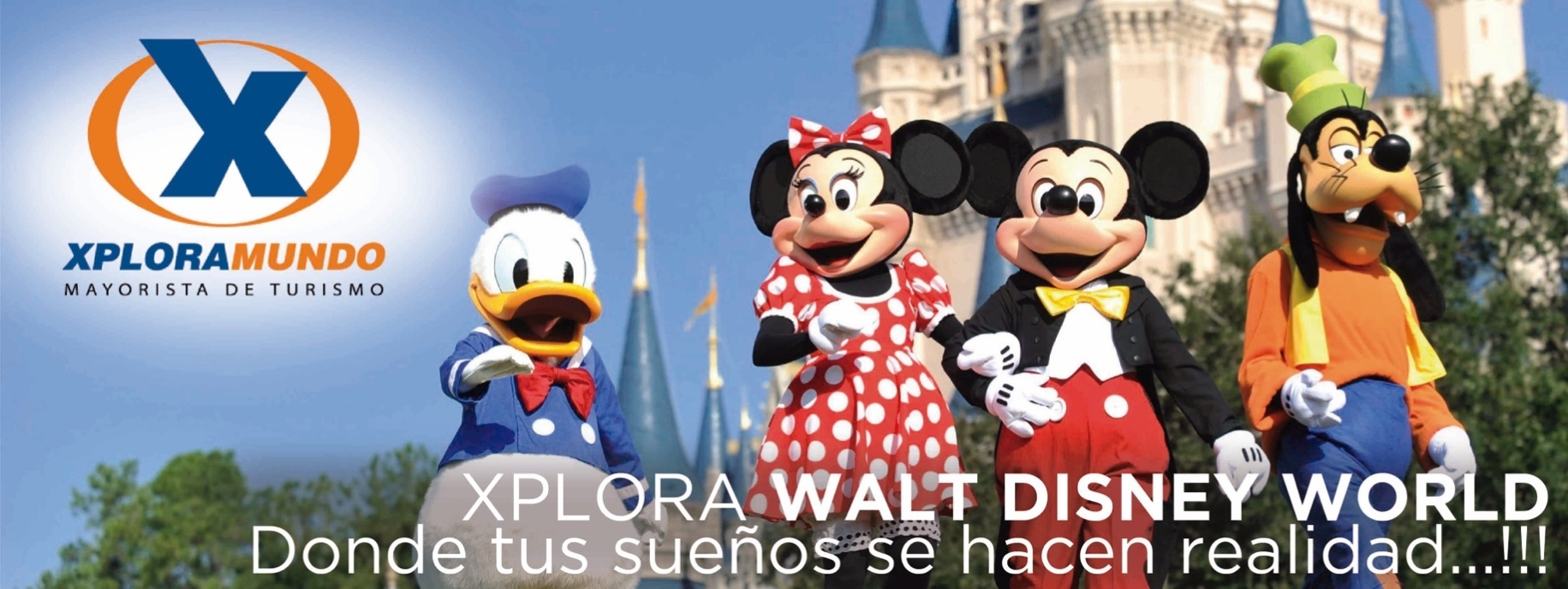 ORLANDO ESPECIAL CON EL HOTEL CLARION IN LAKE BUENA VISTA 06 Días / 05 NochesVigencia: hasta el 15 de Diciembre, 2020PROGRAMA INCLUYE:Traslados en Orlando: Aeropuerto / Hotel / Aeropuerto, servicio compartido.Cinco (5) noches de alojamiento en Hotel Clarion Inn Lake Buena Vista.Desayuno Continental e Impuestos hoteleros.Cena Buffet en el Hotel. Tres (3) en total.Visitas a:Magic Kingdom Park  Universal Studios - Park to ParkUniversal Isla de la Aventura - Park to ParkCompras Premium Outlet Mall Impuestos Ecuatorianos: IVA e ISD.Nuestros exclusivos y excelentes traslados personales a los parques en nuestras unidades y con la mejor explicación de cada parque con mapas en español marcados. PRECIOS POR PERSONA EN US$.SUPLEMENTO POR TEMPORADA | PRECIOS POR PERSONA POR NOCHE EN US$.**APLICA UNICAMENTE PARA PAGO EN EFECTIVO, CHEQUE O TRANSFERENCIA**CONSULTE NUESTRO SISTEMA DE PAGO CON TARJETA DE CREDITONOTAS IMPORTANTES:Precio No incluye Ticket Aéreo.Precios sujetos a cambio de acuerdo a disponibilidad Precios válidos para las fechas solicitadas y para la cantidad de pasajeros especificados.Esta cotización no garantiza espacios en habitación, una vez que se procede a realizar la reserva se confirmará y garantizará los espacios.Tarifa NO incluye el Resort Fee, será cobrado directamente por el hotel al huésped.Favor informar si procedemos con el bloqueo de espacios requeridos.Programa puede aplicar también iniciando en Miami. Recorrido en Buses turísticos. Recogiendo desde hoteles en Miami, Miami Beach y Aeropuerto.
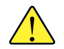 Favor notar que las tarifas no incluyen algunos gastos que deberán ser cubiertos por el pasajero directamente en el hotel, por ejemplo: RESORT FEE,  impuestos de la ciudad, estacionamiento, propinas, y otros.XPLORAMUNDO Cia. Ltda., no se hace responsable por estos gastos y no tiene control de su implementación.** Para nosotros es un placer servirle **HOTELSGLDBLTPLQUAJRCHClarion Inn Lake Buena Vista1235948867828712676DESDEHASTAHOTELESSGLDBLTPLQUAfeb-11abr-30Clarion Lake Buena Vista  14854 Jun 11Ago 31 Clarion Lake Buena Vista  14854